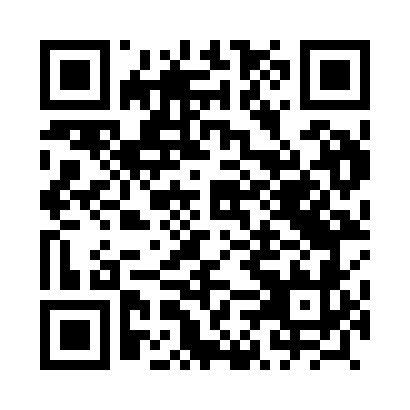 Prayer times for Bolkow, PolandMon 1 Apr 2024 - Tue 30 Apr 2024High Latitude Method: Angle Based RulePrayer Calculation Method: Muslim World LeagueAsar Calculation Method: HanafiPrayer times provided by https://www.salahtimes.comDateDayFajrSunriseDhuhrAsrMaghribIsha1Mon4:296:351:065:327:399:372Tue4:266:331:065:347:409:393Wed4:236:301:065:357:429:424Thu4:206:281:055:367:449:445Fri4:176:251:055:387:469:476Sat4:136:231:055:397:489:497Sun4:106:211:055:407:509:528Mon4:076:181:045:427:519:549Tue4:036:161:045:437:539:5710Wed4:006:131:045:447:5510:0011Thu3:576:111:035:457:5710:0312Fri3:536:091:035:477:5910:0513Sat3:506:061:035:488:0110:0814Sun3:466:041:035:498:0210:1115Mon3:436:021:025:508:0410:1416Tue3:395:591:025:528:0610:1717Wed3:365:571:025:538:0810:2018Thu3:325:551:025:548:1010:2319Fri3:285:531:025:558:1210:2620Sat3:255:501:015:578:1310:2921Sun3:215:481:015:588:1510:3222Mon3:175:461:015:598:1710:3523Tue3:135:441:016:008:1910:3924Wed3:095:421:016:018:2110:4225Thu3:055:391:006:028:2210:4526Fri3:015:371:006:048:2410:4927Sat2:575:351:006:058:2610:5228Sun2:535:331:006:068:2810:5629Mon2:495:311:006:078:3011:0030Tue2:485:291:006:088:3211:04